ANKARA SERBEST MUHASEBECİ MALİ MÜŞAVİRLER ODASI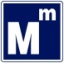                           2016/3. DÖNEM STAJA GİRİŞ   HAFTA İÇİ KURS PROGRAMIANKARA SERBEST MUHASEBECİ MALİ MÜŞAVİRLER ODASI                                   2016/3. DÖNEM  STAJA  GİRİŞ  HAFTA SONU KURS PROGRAMIDERSTARİHSAATFİNANSAL MUHASEBE08 AĞUSTOS 2016  PAZARTESİ18.00 – 22.00SMMMMEHMET ALİ ORALFİNANSAL MUHASEBE09 AĞUSTOS 2016  SALI18.00 – 22.00SMMMMEHMET ALİ ORALFİNANSAL MUHASEBE10 AĞUSTOS 2016  ÇARŞAMBA18.00 – 22.00SMMMMEHMET ALİ ORALFİNANSAL MUHASEBE11 AĞUSTOS 2016 PERŞEMBE18.00 – 22.00SMMMMEHMET ALİ ORALFİNANSAL MUHASEBE12 AĞUSTOS 2016 CUMA18.00 – 22.00SMMMMEHMET ALİ ORALSMMMMEHMET ALİ ORALFİNANSAL MUHASEBE15 AĞUSTOS 2016  PAZARTESİ18.00 – 22.00SMMMMEHMET ALİ ORALFİNANSAL MUHASEBE16 AĞUSTOS 2016  SALI18.00 – 22.00SMMMMEHMET ALİ ORALMUHASEBE STANDARTLARI17 AĞUSTOS 2016  ÇARŞAMBA18.00 – 21.30SMMMMEHMET ALİ ORALMUHASEBE STANDARTLARI18 AĞUSTOS 2016 PERŞEMBE18.00 – 21.30SMMMMEHMET ALİ ORALMUHASEBE STANDARTLARI19 AĞUSTOS 2016 CUMA18.00 – 21.00SMMMMEHMET ALİ ORALTİCARET HUKUKU VE BORÇLAR HUKUKU22 AĞUSTOS 2016  PAZARTESİ18.00 – 22.00Av.IŞIL EYLEMTİCARET HUKUKU VE BORÇLAR HUKUKU23 AĞUSTOS 2016  SALI18.00 – 22.00Av.IŞIL EYLEMTİCARET HUKUKU VE BORÇLAR HUKUKU24 AĞUSTOS 2016  ÇARŞAMBA18.00 – 22.00Av.IŞIL EYLEMTİCARET HUKUKU VE BORÇLAR HUKUKU25 AĞUSTOS 2016 PERŞEMBE18.00 – 22.00Av.IŞIL EYLEMTİCARET HUKUKU VE BORÇLAR HUKUKU26 AĞUSTOS 2016 CUMA18.00 – 20.00Av.IŞIL EYLEMİŞ HUKUKU26 AĞUSTOS 2016 CUMA20.00 – 22.00ATAKAN KAYATAŞİŞ HUKUKU28 AĞUSTOS 2016 PAZAR10.00 – 13.00 / 14.00 – 19.00ATAKAN KAYATAŞFİNANSAL TABLOLAR ANALİZİ29 AĞUSTOS 2016  PAZARTESİ18.00 – 22.00SMMMMEHMET ALİ ORALFİNANSAL TABLOLAR ANALİZİ30 AĞUSTOS 2016  SALI18.00 – 22.00SMMMMEHMET ALİ ORALFİNANSAL TABLOLAR ANALİZİ31 AĞUSTOS 2016  ÇARŞAMBA18.00 – 22.00SMMMMEHMET ALİ ORALFİNANSAL TABLOLAR ANALİZİ01 EYLÜL 2016 PERŞEMBE18.00 – 22.00SMMMMEHMET ALİ ORALMALİYET MUHASEBESİ02 EYLÜL 2016 CUMA18.00 – 22.00RACİ AKÇAMESLEK HUKUKU04 EYLÜL 201609.00 – 13.00 / 13.30 – 19.30SMMM-MUSA GÜZELMALİYET MUHASEBESİ05 EYLÜL 2016  PAZARTESİ18.00 – 22.00SMMMRACİ AKÇAMALİYET MUHASEBESİ06 EYLÜL 2016  SALI18.00 – 22.00SMMMRACİ AKÇAMALİYET MUHASEBESİ07 EYLÜL 2016  ÇARŞAMBA18.00 – 22.00SMMMRACİ AKÇAMALİYET MUHASEBESİ08 EYLÜL 2016 PERŞEMBE18.00 – 22.00SMMMRACİ AKÇAMALİYET MUHASEBESİ09 EYLÜL 2016 CUMA18.00 – 22.00SMMMRACİ AKÇAMUHASEBE DENETİMİ19 EYLÜL 2016  PAZARTESİ18.00 – 22.00SMMMMUSTAFA YALÇINMUHASEBE DENETİMİ20 EYLÜL 2016  SALI18.00 – 22.00SMMMMUSTAFA YALÇINMUHASEBE DENETİMİ21 EYLÜL 2016  ÇARŞAMBA18.00 – 22.00SMMMMUSTAFA YALÇINMUHASEBE DENETİMİ22 EYLÜL 2016 PERŞEMBESMMMMUSTAFA YALÇINVERGİ HUKUKU23 EYLÜL 2016 CUMA18.00 – 22.00HİLMİ HOCAHİLMİ HOCAVERGİ HUKUKU26 EYLÜL 2016  PAZARTESİ18.00 – 22.00HİLMİ HOCAVERGİ HUKUKU27 EYLÜL 2016  SALI18.00 – 22.00HİLMİ HOCAVERGİ HUKUKU28 EYLÜL 2016  ÇARŞAMBA18.00 – 22.00HİLMİ HOCAVERGİ HUKUKU29 EYLÜL 2016 PERŞEMBE17.00 – 22.00HİLMİ HOCAVERGİ HUKUKU30 EYLÜL 2016 CUMA17.00 – 22.00HİLMİ HOCAEKONOMİ03 EKİM 2016  PAZARTESİ18.00 – 22.00AHMET DEMİRELEKONOMİ04 EKİM 2016  SALI18.00 – 22.00AHMET DEMİRELEKONOMİ05 EKİM 2016  ÇARŞAMBA18.00 – 20.00AHMET DEMİRELMALİYE05 EKİM 2016  ÇARŞAMBA20.00 – 22.00Yrd.Doç.Dr HİLMİ ÇOBANMALİYE06 EKİM 2016 PERŞEMBE18.00 – 22.00Yrd.Doç.Dr HİLMİ ÇOBANMALİYE07 EKİM 2016 CUMA18.00 – 22.00Yrd.Doç.Dr HİLMİ ÇOBANDERSSAATDERSSAATFİNANSAL MUHASEBE28 SAATVERGİ HUKUKU26 SAATFİNANSAL TABLOLAR ANALİZİ16 SAATTİCARET HUKUKU VE BORÇLAR HUKUKU18 SAATMALİYET MUHASEBESİ24 SAATMESLEK HUKUKU10 SAATDENETİM18 SAATİŞ VE SOSYAL GÜVENLİK HUKUKU10 SAATMUHASEBE STANDARTLARI10 SAATEKONOMİ 10 SAATMALİYE10 SAATTOPLAM   180 SAAT                                                                                                                                                                                                                         TOPLAM   180 SAAT                                                                                                                                                                                                                         TOPLAM   180 SAAT                                                                                                                                                                                                                         TOPLAM   180 SAAT                                                                                                                                                                                                                         TOPLAM   180 SAAT                                                                                                                                                                                                                         DERSTARİHSAATVERGİ HUKUKU06 AĞUSTOS 2016 CUMARTESİ09.00 – 13.00 / 14.00 – 18.30HİLMİ HOCAVERGİ HUKUKU07 AĞUSTOS 2016 PAZAR09.00 – 13.00 / 14.00 – 18.30HİLMİ HOCAHİLMİ HOCAVERGİ HUKUKU13 AĞUSTOS 2016 CUMARTESİ09.00 – 13.00 / 14.00 – 19.00HİLMİ HOCAMESLEK HUKUKU14 AĞUSTOS 2016 PAZAR09.00 – 13.00 / 13.30 – 19.30SMMM-MUSA GÜZELMUHASEBE DENETİMİ20 AĞUSTOS 2016 CUMARTESİ09.00 – 13.00 / 14.00 – 19.00SMMMMUSTAFA  YALÇINMUHASEBE DENETİMİ21 AĞUSTOS 2016 PAZAR09.00 – 13.00 / 14.00 – 19.00SMMMMUSTAFA  YALÇINFİNANSAL MUHASEBE27 AĞUSTOS 2016 CUMARTESİ09.00 – 13.00 / 14.00 – 19.00SMMMMEHMET ALİ ORALFİNANSAL MUHASEBE28 AĞUSTOS 2016 PAZAR09.00 – 13.00 / 13.30 – 19.00SMMMMEHMET ALİ ORALSMMMMEHMET ALİ ORALFİNANSAL MUHASEBE03 EYLÜL 2016 CUMARTESİ09.00 – 13.00 / 13.30 – 19.00SMMMMEHMET ALİ ORALMUHASEBE STANDARTLARI04 EYLÜL 2016 PAZAR09.00 – 13.00 / 13.30 – 19.30SMMMMEHMET ALİ ORALFİNANSAL TABLOLAR ANALİZİ10 EYLÜL 2016 CUMARTESİ09.00 – 13.00 / 14.00 – 18.00SMMMMEHMET ALİ ORALFİNANSAL TABLOLAR ANALİZİ11 EYLÜL 2016 PAZAR09.00 – 13.00 / 14.00 – 18.00SMMMMEHMET ALİ ORALMALİYET MUHASEBESİ17 EYLÜL 2016 CUMARTESİ09.00 – 13.00 / 14.00 – 18.00SMMMRACİ AKÇAMALİYET MUHASEBESİ18 EYLÜL 2016 PAZAR09.00 – 13.00 / 14.00 – 19.00SMMMRACİ AKÇASMMMRACİ AKÇAMALİYET MUHASEBESİ24 EYLÜL 2016 CUMARTESİ09.00 – 13.00 / 14.00 – 19.00SMMMRACİ AKÇAİŞ VE SOSYAL GÜVENLİK HUKUKU25 EYLÜL 2016 PAZAR09.00 – 13.00 / 13.30 – 19.30ATAKAN KAYATAŞTİCARET HUKUKU VE BORÇLAR HUKUKU01 EKİM 2016 CUMARTESİ09.00 – 13.00 / 14.00 – 19.00Av.IŞIL EYLEMTİCARET HUKUKU VE BORÇLAR HUKUKU02 EKİM 2016 PAZAR09.00 – 13.00 / 14.00 – 19.00Av.IŞIL EYLEMEKONOMİ08 EKİM 2016 CUMARTESİ09.00 – 14.00AHMET DEMİRELMALİYE08 EKİM 2016 CUMARTESİ 14.30 – 19.30Yrd.Doç.Dr HİLMİ ÇOBANEKONOMİ09 EKİM 2016 PAZAR09.00 – 14.00AHMET DEMİRELMALİYE09 EKİM 2016 PAZAR 14.30 – 19.30Yrd.Doç.Dr HİLMİ ÇOBANDERSSAATDERSSAATFİNANSAL MUHASEBE28 SAATVERGİ HUKUKU26 SAATFİNANSAL TABLOLAR ANALİZİ16 SAATTİCARET HUKUKU VE BORÇLAR HUKUKU18 SAATMALİYET MUHASEBESİ24 SAATMESLEK HUKUKU10 SAATMUHASEBE DENETİM18 SAATİŞ VE SOSYAL GÜVENLİK HUKUKU10 SAATMUHASEBE STANDARTLARI10 SAATEKONOMİ 10 SAATMALİYE10 SAATTOPLAM  180  SAAT                                                                                                                                                                                                                                                      TOPLAM  180  SAAT                                                                                                                                                                                                                                                      TOPLAM  180  SAAT                                                                                                                                                                                                                                                      TOPLAM  180  SAAT                                                                                                                                                                                                                                                      TOPLAM  180  SAAT                                                                                                                                                                                                                                                      